Curriculum VitaeTarek A. Hatem , Ph.D., C.M.C.The American University in Cairo, P.O. Box 74 New Cairo 11835, Egypt.Management Department, BEC Building, Room:  2026		
Office Phone: 00-202-2615-3285
Fax: 00-202-795-7565
E-mail:tarekha@aucegypt.edu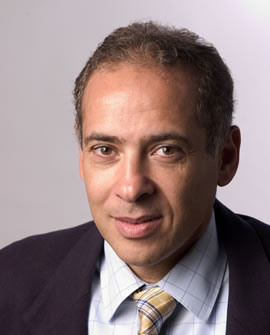 EducationUniversity of Colorado, U.S.A. Ph.D.  1986 Business Administration              University of Colorado, U.S.A., 	M.A.  1981 Public AdministrationFaculty of Engineering, Cairo University, Egypt, B.SC. 1979  Electrical EngineeringAcademic Work ExperienceFall 2013-present   Director of the Entrepreneurship Unit.2012-2013	Visiting Professor of Strategic Management and Entrepreneurship, University of Colorado, Denver, USA.2000-present	Tenured Full Professor of Strategic Management and Entrepreneurship, the American University in Cairo, Egypt.2009 – 2012 	Head of Entrepreneurship and Leadership Unit, Management Department, the American University in Cairo2007-2009               	 Associate Dean for Executive Education, Dubai School of    Government, U.A.E2007	Academic Microfinance Program Director in Citadel Financial Center2005-2007                Head of the Management Unit, Department of Management, A.U.C 2002                         Visiting Professor, University of Maryland, the United States.1997		        Visiting Professor, University of Colorado.1996-2000               Tenured Associate Professor, the American University in Cairo, Egypt.1991-1996               Director of Undergraduate Program. Department of Management, the American University in Cairo1989-1996               Assistant Professor, the American University in Cairo, Egypt.1986-1989               Assistant Professor, Sadat Academy for Management Sciences, Cairo, Egypt.Non-Academic Professional Work Experience2017 member of ministry of Industry  and trade small business  reform committee2016 Chairman of Egyptian Japanese Friendship Association2015- present Chairman of Hatem’s Charity Association2013-present founding member of the Board of ENID2009-2010, Member, Board of Directors of Misr Travel 2005-present, Vice Chairman of Egyptian Japanese Friendship Association 2004-2007, Member, Research and Policy Advisory Committee of the Ministry of Trade and Industry, Small and Medium Enterprise Policy Development Project (a partnership between the ministry, The International Development Research Center, IDCR and Canadian International Development Agency, CIDA) Member, Institute of Management consultancy, London, U.K. (2003-2007)2002-2007, Member, Egyptian Human Resources Management Association (EHRMA) 2003-2008, Member, Board of Directors of Orascom Construction Industries 2001-2007, Founding member and Chairman, Management Consultants Association   2000-present, Member, Arab Management Association 2000-present, Vice Chairman, Hatem's Charity Association, Cairo, Egypt 1999- present, Founding Chair of Egyptian Sun for Export Development 1999-2003, Founding member, of the Board of directors the Egyptian Junior Business Association (EJB) 1998-2003, Member, Advisory Board of Institute of Cultural Affairs (Middle East & North Africa) Courses TaughtIntellectual ContributionsRefereed JournalsHatem, Tarek, and Robert E. McNulty, “Interpreting the North African Arab Spring Based on a Four-Stage Model of Economic Injustice and Peace, Business, Peace and Sustainable Development, Greenleaf Publishing, accepted for publication.2013Metwally, Elham and Tarek Hatem, “Key Factors Influencing Successful Implementation of IT in Banks: The Case of International Commercial Bank of Egypt,” International Journal of Strategic Management, June 2012, ISSN: 1555-2411 issued by the Library of Congress, Washington, Call Number: HD30.28 I553 (paper will be presented at the IABE-2012 Venice- Summer Conference, Ca' Foscari University of Venice, Venice, Italy, June 8-10, 2012.Metwally, Elham, Hatem, Tarek, and Flood, Robert, “Leadership Actions Facilitating Successful Implementation of ATMs and Internet Banking in Egyptian Private Sector Banking,” Journal of Information Technology Management (JITM), ISSN # 1042-1319, Volume 23, number 1, 2012, pp.62-79, at http://jitm.ubalt.edu.Hatem, Tarek.  Best Practices and Innovation in Governance and Public Administration: The Case of Telecom Egypt.  Harvard University, the Government Innovators Network.  Retrieved at Ash Institute's online portal,
http://www.innovations.harvard.edu/search.html , June 2005.Parnell, John and Tarek Hatem “Cultural Antecedents of Behavioral Differences between Egyptian and American Managers.” The Journal of Management Studies, 36: 399-418, May 1999.Parnell, John and Tarek Hatem, “The Cultural Specificity of Management Constructs: An Empirical Examination.” International Journal of Value-Based Management,  10: 247-271, 1997.Youssef, Samir, Mohga Badran, & Tarek Hatem, “Management Research in Less Developed Countries: Opportunities and Threats.” International Management Vol. 1, No. 2, Spring 1997.Parker, Barbara, Yoram Zeira and Tarek Hatem, " International Joint venture  Managers: Factors Affecting Personal Success and Organizational Performance", Journal of International Management , Vol. 2, No. 1, John Wiley & Sons., 1996, PP 1-29.Parnell, John and Tarek Hatem, “Investigating the Behavioral Differences between American and Egyptian Managers: An Exploratory Study.” Les Cahiers du CETAI, Montreal, Canada, March 1996. Hatem, Tarek, "Egypt: Exploring Management in the Middle East", International Studies of Management and Organization. Vo1.24, No. 1 & 2, M.E. Sharpe, Inc., 1994, PP. 116-136.Hatem, Tarek, "Management of Paradox", Journal of Administrative Sciences, Cairo University, Beni Sweif Branch, No 8, July 1994, pp.150-189.Hatem, Tarek, "Egypt before Privatization: What Kind of People Enter the Public and Private Sectors? An Insight on Values Among Public, Private and Joint Venture Managers", Patterns of Privatization Series, Journal of Ruhr-Universitat Bochum, West Germany, No. 143, 1993, pp. 3-20.Hatem, Tarek, "Profile of Small Scale Enterprises in Qena and Aswan Gorernorates", Administration, Vol. 26, No. 1, July 1993, pp. 1-18. Hatem, Tarek, "Work Beliefs among Future Managers", Administrative Research Review. Vol. 5, No. 1&2, January 1993, pp. 137-144. Hatem, Tarek, "Characteristics Important to International Joint Venture Managers," Administrative Research Review, Vol. 4, 1992, pp.123-132. Hatem, Tarek, “The Impact of International Banks on Development, A Case Study, Egypt" L'Egypte Contemporaine, El Ahram Publishing Co., No.426, October 1991, pp.37-87. Books and Book Chapters:Hatem, Tarek and Elham Metwally, 2011 “Key Determinants of Successful Implementation of IT in International Commercial Bank (ICB): The Case of Egypt.” In Salam Abdallah and Fayez Albadri’s (Eds), Cases on ICT Acceptance, Investment and Organization:Cultural Practices and Values in the Arab World, in IGI Global, ISBN 978-1-60960-048-8, http://www.igi-global.com/bookstore/Chapter.aspx?TitleId=48334Hatem, Tarek. “Strategic Planning Manual for Government Organizations (2008), published by the Dubai School of Government, Dubai, United Arab Emirates.Hatem, Tarek.  Human Resources Management in Egypt.  In Pawan Budhwar and Kamel Mellahi (Eds.), Managing Human Resources in the Middle-East, Part of Global HRM Series, 2006.  United Kingdom: Routledge.Hatem, Tarek.  Review of Pocket Middle East & North Africa : Profile Facts and Figures, by Roland Dallas, Middle East Business Review Vol. 2 No. 1 (1997):  122-123. Hatem, Tarek & Maged Ayoub, Is Corporate Culture a Function of the Corporate Life Cycle: A Case Study. International Management, West Publishing Company, 1994. p237-240. MBAEntrepreneurshipStrategic Management Management of International Business OperationsIntroduction to Public AdministrationAdministrative Environment and Public Policy in Egypt   UndergraduateIntroduction to Small Business and Entrepreneurship Organizational BehaviorHow to write a business plan